Муниципальное бюджетное дошкольное образовательное учреждение г.Владимира «Детский сад №13»Проект «Детско-родительский клуб  «Мягкие ладошки»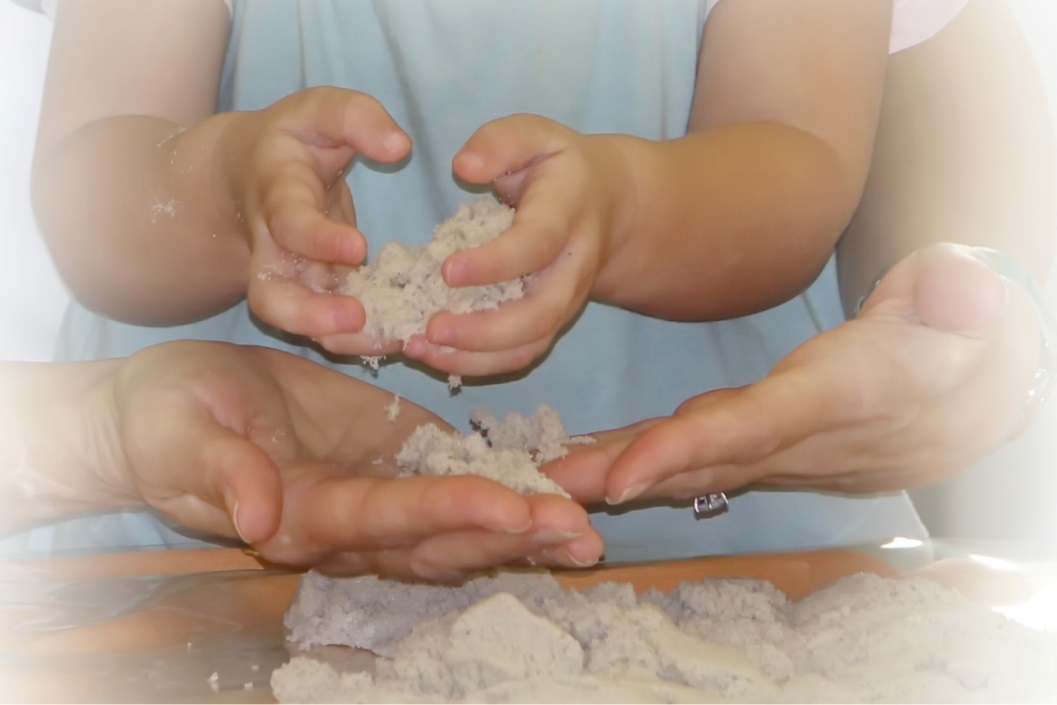 Автор проекта: педагог-психолог Егорова В.В.Вид проекта: практико-ориентированный.Продолжительность проекта: среднесрочный (3 месяца).Сроки реализации проекта: август – октябрь 2021 гПо числу участников проекта: групповой.Участники проекта:-  дети раннего возраста 2-3 года- воспитатели - родители воспитанников- педагог-психологЦель проекта: психолого-педагогическое сопровождение адаптационного периода семьи при поступлении ребенка в ДОО. Задачи:Создать условия для снятия  психоэмоционального и мышечного напряжения у детей в период адаптации  к  новым условия;способствовать снижению  уровня тревожности у  родителей в период адаптации;формировать  активную  позицию  родителей по отношению к периоду адаптации, повышение уровня психолого-педагогической компетентности родителей, мотивировать воспитателей использовать в работе с детьми в адаптационный период игры с песком и адаптационные сказки,оказание консультативной помощи.Ожидаемые результаты проекта:благоприятное протекание процесса привыкания к новым условиям с позитивными результатами;установление доверительных отношений между воспитателями и детьми;повышение уровня профессиональной компетентности воспитателей в организации адаптационного периода;Родитель становится непосредственным союзником педагогов,  в процессе родитель ненавязчиво получает поддержку, советы, рекомендации.Продукт проектной деятельности:      1. картотека Мягких сказок в период адаптации,     2. картотека игр с Добрым песком для работы с детьми раннего возраста.     3. конспекты занятий детско-родительского клубаРесурсное обеспечение проекта- кадровые ресурсы: педагог-психолог, воспитатель  группы раннего возраста, - РППС: студия для занятий с песком, кинетический песок, дополнительные материалы и игрушки для обыгрывания, сказки,- информационные ресурсы.Актуальность            Семья — первый социальный институт в жизни ребёнка. При переходе со ступени на ступень в адаптационный период (при поступлении ребёнка в ДОУ) на первом месте по значимости стоят интересы семьи как первичного источника социализации.  Поэтому важная функция дошкольного учреждения — быть центром, интегрирующим интересы, ожидания и тревоги семьи, педагогов и самого ребёнка.Все мы помним  глаза малышей, которые  впервые переступают  порог детского сада. Это взгляд говорит о многом.  Известно, что это один из самых не простых этапов взросления ребенка и первый выход в «свет», где родителю приходится оставить ребенка наедине с окружающим миром.  Для  этого  перехода  из домашнего покоя и родительской защиты уже разработано много рекомендаций, разумных советов и адаптационных программ.  Но довольно часто  на практике не хватает взаимодействия родители – педагоги  и  конкретный ребенок. Как организовать это взаимодействие при наполняемости группы 30 человек и оказать поддержку родителям и педагогам? Как сделать процесс адаптации менее стрессовым и беспокойным для ребенка, которому трудно понять, почему и зачем родители его оставляют.Эти вопросы ставили перед собой и мы. Как быть рядом, ненавязчиво подсказать родителям и увлечь в мир деятельности вместе с ребенком? Как? В интересной деятельности! Рассказывая  и  проигрывая мягкие сказки с добрым песком  для мам  с детьми 2-3 лет  в период подготовки и самой  адаптации к условиям детского сада, организовался  клуб детей и родителей  «Мягкие ладошки».               Технология:Традиционно встречи  в клубе  проводятся в  отдельном игровом помещении, в песочнице. Основная деятельность – это  сказка, которую ребенок сначала видит, слышит, потом имеет возможность её ощутить, потрогать, поиграть. Кроме этого, имеет значение и сам песок, который завораживает, успокаивает  малыша и позволяет ему отвлечься.   Этапы работы  клуба:Организация благоприятной атмосферы  - это Радость быть вместе  (мама вместе малышом даже в стенах детского сада)Увлечение  интересной деятельностью: песок + прослушивание сказки (увлечь непросто, воспитатель и психолог каждый раз подключают харизму и талант)  - Радость интересаОсуществление совместной деятельности. Игровые сюжеты (См. приложение №1 – сказки, игры)  ВМЕСТЕ – создать, помочь, когда родитель вместе с ребенком осуществляет задуманное – Радость игры Радость в поддержке (педагог-психолог  поддерживает родителей, воспитатель поддерживает родителей, родители - детей)– заранее продумываю, как включить данные советы в контекст деятельности, они всегда индивидуальны,  например,  посоветовали придумать ритуал прощания – и получилось!Радость привыкания  - самый любимый мой этап – когда я вижу, что ребенок  смело держит за руку воспитателя, а потом бежит в группу, а родители испытывают радость, видя счастливую улыбку малыша, увлеченного деятельностью)Эти же этапы совпадают с этапами слушания сказки:Этапы слушания сказки:- первое знакомство со сказкой, с героями:  слушание, рассматривание театра на песке – важен эмоциональный отклик (дети, которые раньше  не видели такой песок, могут сначала даже не дотрагиваться до него, и пусть, мама вкусно, трогая его своими руками, преподносит: «какой мягкий, приятный песочек!»)- повторное слушание, и включение взаимодействия с песком. «Как малыши копают совочком песок? Вот как.  Как  Зайка накладывает песок в формочку. Вот как хорошо»- и третье предъявление сказки – детям  раннего возраста важно узнавание, повторение, это приносит им радость. Можно и нужно ввести новых героев, и небольшое продолжение: «Мама Белка сказала Бельчонку – ты поиграешь с ребятами, поспишь, и я обязательно за тобой приду». Т. е. каждый следующий шаг адаптации проигрывается в сказке. «Малыши  весело играли, потом сладко поспали, и за Бельчонком пришла мама». Когда сказка рассказана, песок и герои остаются на столе, малыши, как правило, очень увлечены новой деятельностью. И вот тут… мягко аккуратно вполголоса, можно подбодрить маму, похвалив ей  малыша. Рассказываем мягкие сказки, в них опосредованно советы – они все связаны с поддержкой.И мама обязательно поделится тем, что сейчас её тревожит, что беспокоит, может задать и обсудить любые вопросы. Именно этого им не хватает в период адаптации – персонального безраздельного  внимания. На первую сказку приглашается мама с малышом, а на вторую или третью – уже и воспитатель (который обычно приходит на смену к 11.00, приглашается чуть раньше – 10.30), 10-15 минут плодотворного общения позволяет избежать многих сложностей. Сказки  самые  разные – зависит от  нашей фантазии и имеющихся в распоряжении героев. Можно использовать  уже готовые адаптационные сказки.  Наши воспитатели придумывают  и сами  вкусные истории – короткие и понятные малышам. Здесь же мамы  могут  взять сказки для домашнего чтения. В нашей библиотеке имеется подбор литературы, и мамы с удовольствием прислушиваются и берут их домой или на заметку.Консультативная помощь.Основную информацию о малыше мы получаем, наблюдая за ним, его игрой, навыками, поведением. Есть возможность  обратить внимание мамы  на наиболее значимые стороны поведения  и  развития малыша  в период адаптации, познакомить с теми особенностями и  возможностями  ребёнка, которые у него формируются в этот период. А также можно выявить особенности эмоционально-волевых проявлений, обращая внимание на следующие показатели: - общий фон настроения, активность, наличие познавательных интересов, проявления возбудимости, расторможенности,- контактность (желание сотрудничать со взрослым),- эмоциональное реагирование на поощрение и одобрение, реагирование на трудности и неуспех деятельности.Есть возможность  обратить внимание мамы  на наиболее значимые стороны поведения  и развития малыша  в период адаптации, познакомить с теми особенностями и  возможностями  ребёнка, которые у него формируются в это период, - установить эмоциональный контакт, партнерские отношения с родителями;-  обмен мнениями, предложениями и ответы на вопросы.Маленькие радости большого детского сада:- родитель нашёл поддержку (приобрел, услышал слова поддержки), - родитель научился поддерживать  своего ребёнка,- ребенок спокоен рядом с мамой, прожил этап адаптации, познакомился с детским садом, привык к другим взрослым, не только к группе, но и к другим помещениям. Он уже не боится высоких потолков, большого пространства – в большом детском саду есть маленькие радости, -  установлен тесный контакт  педагогов, родителей и детей, - расширилась сфера психолого-педагогических знаний о развитии детей раннего возраста,- отработаны  приёмы эффективного игрового взаимодействия с ребёнком. Продукт  деятельности клуба: - картотека Мягких сказок в период адаптации,- картотека игр с Добрым песком для работы с детьми раннего возраста,- конспекты занятий детско-родительского клуба.Светлый садик ждёт ребят.Кати, Светы и Серёжки, Приходите побыстрей!Встречаем детские ладошки! Отчего испуг в глазахИ роняет слезы крошка?На площадке отпускаетРодную мамину ладошку.Поиграет, приголубит,Поправляя все застёжки,И теплом любви согреетТети добрая ладошка.Шаг за шагом подрастают,Привыкая понемножку…И любимыми всем  станут Наши МЯГКИЕ  ЛАДОШКИ.Приглашаем  и вас  заглянуть в наш клуб!Информационные ресурсы:Адаптация детей раннего возраста к условиям ДОУ: Практическое пособие / Авт.-сост. Белкина Л.В. – Воронеж «Учитель», 2006Адаптация ребенка к детскому саду. Советы педагогам и родителям: Сборник. – СПб.: Речь, Образовательные проекты; М.: Сфера, 2010Дошкольное учреждение и семья. Методруководство под редакцией Т. Доронов, Е. Соловьева; Калейдоскоп родительских собраний. Методраработка под редакцией Е. Степанова, М, 2001 Психолог и семья. Монахова А.Ю.,Ярославль, 2004 Я иду в детский сад. Овсепян К.Р., М, 2003 Новая модель семейно-общественного воспитания детей раннего возраста. Павлова Л.Н. Управление ДОУ, №4 2003 Психологический практикум: задачи, этюды, решения. Сонин В.А. М, 2001 Практикум по возрастно-психологическому консультированию. М.В. Хозяева, М, 2002vk.com/zaykinaskazkaПриложение №1Пример адаптационной «Сказки про Зайку»для обыгрывания в песке. (Егорова В.В.)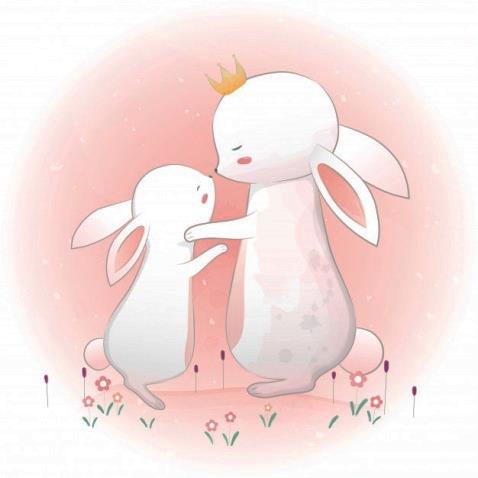 1. Маленький Зайка подрос. Однажды мама сказала ему: «Ты стал совсем большой, и скоро можешь пойти в детский сад!»-  А что такое детский сад?-  Это красивое место, где ребята  вместе  играют. - А я там буду без тебя? Кто мне поможет?-  Не волнуйся, мой родной! Тебя там встретит тётушка  Лиса, она будет тебе во всём помогать. Мама Зайчиха и маленький Зайка пришли в детский сад. Тётушка Лиса очень ласково улыбнулась и взяла Зайку за лапку: «Здравствуй, Зайка, мы тебя ждём! Посмотри, Котёнок играет в песок. Пойдем и мы построим куличик».- Ты поиграешь, и я за тобой приду, - сказала мама Зайчиха.  Зайка копал песочек лопаткой, накладывал его в форму. Потом он сделал ровный куличик. Тётушка Лиса была рядом и улыбалась. Зайке было приятно. А потом за ним пришла мама.2. Маленький Зайка подрос. Однажды мама сказала ему: «Ты стал совсем большой, и скоро можешь пойти в детский сад!» - А что такое детский сад? - Это красивое место, где ребята вместе играют. - А я там буду без тебя? Кто мне поможет?-  Не волнуйся, мой родной! Тебя там встретит тётушка Лиса, она будет тебе во всём помогать. Мама Зайчиха и маленький Зайка пришли в детский сад. Тётушка Лиса очень ласково улыбнулась и взяла Зайку за лапку: «Здравствуй, Зайка, мы тебя ждём! Посмотри, Котёнок и Ежонок играют в песок. Пойдем и мы слепим пирожки». - Ты поиграешь с ребятами, немного погуляешь,  и я за тобой приду, - сказала мама Зайчиха. Зайка знал, что мама обязательно придёт, поэтому радостно побежал играть в песок. Он слепил пирожки. Тётушка Лиса сказала: «Давай угостим Котёнка и Ежонка. Ах, какие вкусные получились пирожки!» Потом Зайка гулял с ребятами и играл в мяч. Ему было весело. А потом за ним пришла мама.3. Маленький Зайка подрос. Однажды мама сказала ему: «Ты стал совсем большой, и скоро можешь пойти в детский сад!»- А что такое детский сад? - Это красивое место, где ребята вместе играют.-  А я там буду без тебя? Кто мне поможет?-  Не волнуйся, мой родной! Тебя там встретит тётушка Лиса, она будет тебе во всём помогать. Мама Зайчиха и маленький Зайка пришли в детский сад. Тётушка Лиса очень ласково улыбнулась и взяла Зайку за лапку: «Здравствуй, Зайка, мы тебя ждём! Посмотри, Котёнок и Ежонок играют в песок. А вот и Бельчонок пришёл. Давай вместе с ним катать машину».-  Ты поиграешь с ребятами, немного погуляешь, покушаешь,  и я за тобой приду, - сказала мама Зайчиха. Зайка знал, что мама обязательно придёт, поэтому радостно побежал играть в машину. Тётушка Лиса сказала: «Привези в машине песок. Мы с Бельчонком поможем сделать вот такую большую горку!» Зайка  катал машину, возил песок, строил горку. Потом он гулял с ребятами и играл в мяч. Потом тётушка Лиса угостила всех  вкусным обедом. Зайке было радостно. А потом за ним пришла мама.